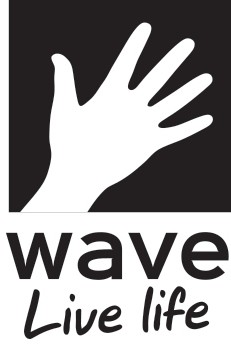 Please provide the following details:Organisation Name(if applicable)Contact NameAddressContact Number Email addressPlease state the amount of grant funding you are applying for (£)Which geographical area would any grant funding benefit?(please select from the following):If successful, the Grant Funding would be used for? (please select one of the following):If Wave are not able to fully fund your application, would partial funding be beneficial?If you have ticked ‘yes’ please provide details of how the application will be fully funded.Is this application also being considered by other funding sources?If you have ticked ‘yes’ please provide details below.Please provide details below of how any funding awarded will be used.You may use additional sheets if required and please supply copies of any estimates/quotes for equipment to substantiate your request.SignaturePrint Name           DateCompleted application  forms  must  be  returned  by  Friday 29th March  2019.  Successful  applicants  will be notified by  Thursday  18th April  2019. If you have not heard from Wave regarding  your application by Thursday 18th April 2019 your application was unfortunately unsuccessful. Please direct  any enquiries regarding the Wave Community Fund to kevin.calmiano@waveleisure.co.uk or call 01323 493064.LewesNewhavenSeafordPeacehavenOther (please specify)Continual Funding of an existing ongoing activityTo fund an existing organisation in setting up a new activityThe creation of a new organisation and activityAn individualYesNoYesNo